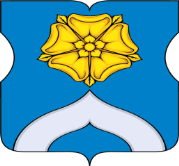 СОВЕТ ДЕПУТАТОВМУНИЦИПАЛЬНОГО ОКРУГА БОГОРОДСКОЕРЕШЕНИЕ20.09.2022  г. № 01/10Об утверждении персонального состава и председателя социально-правовой комиссии Совета депутатов муниципального округа БогородскоеРуководствуясь п. 9 ст. 5 Устава муниципального округа Богородское, ст. 9 и 10 гл. 4 Регламента Совета депутатов муниципального округа Богородское и Положением о социально-правовой комиссии Совета депутатов муниципального округа Богородское,Совет депутатов муниципального округа Богородское решил:1. Сформировать и утвердить социально-правовую комиссию Совета депутатов муниципального округа Богородское в следующем составе: Воловик Константин Ефимович, Волков Георгий Ильич, Захаров Анатолий Давидович, Иванова Анна Кирилловна, Кувшинова Татьяна Алексеевна, Кузнецов Роман Николаевич, Насонова Мария Андреевна, Нестерова Марина Анатольевна, Нефёдов Алексей Андреевич, Пешков Андрей Николаевич, Шустров Евгений Владимирович.2. Избрать председателем социально – правовой комиссии Совета депутатов муниципального округа Богородское депутата Иванову Анна Кирилловна.3. Признать утратившими силу:3.1. Решение Совета депутатов муниципального округа Богородское от 19.10.2017 года №02/19 «Об утверждении персонального состава  и председателя социальной комиссии депутатов Совета депутатов муниципального округа Богородское»;3.2. Решение Совета депутатов муниципального округа Богородское от 19.10.2017 года №02/20 «Об утверждении персонального состава и председателя правовой комиссии депутатов Совета депутатов муниципального округа Богородское»;3.3. Решение Совета депутатов муниципального округа Богородское от 19.10.2017 года №02/21 «Об утверждении персонального состава и председателя информационной комиссии депутатов Совета депутатов муниципального округа Богородское»;3.4. Решение Совета депутатов муниципального округа Богородское от 19.10.2017 года №02/22 «Об утверждении персонального состава и председателя комиссии по экологии и развитию общественного пространства депутатов Совета депутатов муниципального округа Богородское»;3.5. Решение Совета депутатов муниципального округа Богородское от 19.10.2017 года №02/23 «Об утверждении персонального состава и председателя комиссии по досуговой, социально-воспитательной, физкультурно-оздоровительной и спортивной работе депутатов Совета депутатов муниципального округа Богородское»;3.6. Решение Совета депутатов муниципального округа Богородское от 21.11.2017 года №04/05 «О внесении изменений в решение Совета депутатов муниципального округа Богородское от 19.10.2017 г. № 02/19 «Об утверждении персонального состава и председателя социальной комиссии депутатов Совета депутатов муниципального округа Богородское».4. Опубликовать настоящее решение в бюллетене «Московский муниципальный вестник», сетевом издании «Московский муниципальный вестник» и разместить на официальном сайте муниципального округа Богородское www.bogorodskoe-mo.ru.5. Контроль за выполнением настоящего решения возложить на главу муниципального округа Богородское в городе Москве Воловика К.Е.Глава муниципального округа  				                            К.Е. Воловик